R	E	S	U	M	E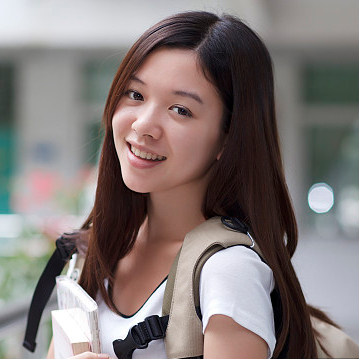 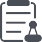 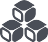 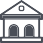 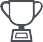 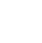 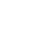 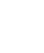 